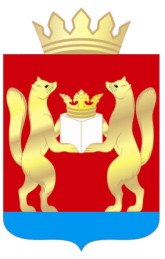 АДМИНИСТРАЦИЯ  ТАСЕЕВСКОГО  РАЙОНАП О С Т А Н О В Л Е Н И Е  О внесении изменений в постановление администрации Тасеевского района от 15.02.2022 № 59 «Об утверждении Порядка предоставления субсидий субъектам малого и среднего предпринимательства и физическим лицам, применяющим специальный налоговый режим «Налог на профессиональный доход» на возмещение затрат при осуществлении предпринимательской деятельности»В соответствии со статьей 78 Бюджетного кодекса Российской Федерации, Постановлением Правительства Российской Федерации «Об общих требованиях к нормативным правовым актам, муниципальным правовым актам, регулирующим предоставление субсидий, в том числе грантов в форме субсидий,  юридическим лицам, индивидуальным предпринимателям, а также физическим лицам - производителям товаров, работ, услуг, и о признании утратившим силу некоторых актов Правительства Российской Федерации и отдельных положений некоторых актов Правительства Российской Федерации» от 18.09.2020 № 1492,  руководствуясь статьями 28, 46, 48 Устава Тасеевского района,ПОСТАНОВЛЯЮ:1. Внести в постановление администрации Тасеевского района от 15.02.2022 № 59 «Об утверждении Порядка предоставления субсидий субъектам малого и среднего предпринимательства и физическим лицам, применяющим специальный налоговый режим «Налог на профессиональный доход» на возмещение затрат при осуществлении предпринимательской деятельности» следующие изменения:1.1. Пункт 1.6. приложения к постановлению изложить в следующей редакции: «1.6. Сведения о субсидиях размещаются на едином портале бюджетной системы Российской Федерации в информационно-телекоммуникационной сети Интернет в разделе единого портала «Бюджет» (далее – единый портал) не позднее 15-го рабочего дня, следующего за днем принятия решения о местном бюджете на очередной финансовый год и плановый период (решения о внесении изменений в решение о местном бюджете на текущий финансовый год и плановый период)»;1.2. Подпункт 2 пункта 2.2. приложения к постановлению изложить в следующей редакции: "2) даты начала подачи или окончания приема предложений (заявок) участников отбора, которая не может быть ранее:а) 10-го календарного дня, следующего за днем размещения объявления о проведении отбора, в случае если получатель субсидии определяется по результатам запроса предложений и отсутствует информация о количестве получателей субсидии, соответствующих категории отбора;б) 5-го календарного дня, следующего за днем размещения объявления о проведении отбора, в случае если получатель субсидии определяется по результатам запроса предложений и имеется информация о количестве получателей субсидии, соответствующих категории отбора;";1.3. Подпункт 4 пункта 2.3.1. приложения к постановлению изложить в следующей редакции: "4) не должен являться иностранным юридическим лицом, в том числе местом регистрации которого является государство или территория, включенные в утверждаемый Министерством финансов Российской Федерации перечень государств и территорий, используемых для промежуточного (офшорного) владения активами в Российской Федерации (далее - офшорные компании), а также российским юридическим лицом, в уставном (складочном) капитале которого доля прямого или косвенного (через третьих лиц) участия офшорных компаний в совокупности превышает 25 процентов (если иное не предусмотрено законодательством Российской Федерации). При расчете доли участия офшорных компаний в капитале российских юридических лиц не учитывается прямое и (или) косвенное участие офшорных компаний в капитале публичных акционерных обществ (в том числе со статусом международной компании), акции которых обращаются на организованных торгах в Российской Федерации, а также косвенное участие таких офшорных компаний в капитале других российских юридических лиц, реализованное через участие в капитале указанных публичных акционерных обществ;".1.4. Подпункт 9 пункта 2.3.1. приложения к постановлению считать утратившим силу.2. Опубликовать настоящее постановление на официальном сайте администрации Тасеевского района в сети Интернет.  3. Контроль за выполнением постановления возложить на заместителя Главы района по оперативному управлению Машукова Н.С.4. Постановление вступает в силу с момента официального опубликования.Глава Тасеевского района                                                   К.К. Дизендорф                           13.02.2023с. Тасеево№ 77